Elev-vejledning til det skriftlige arbejde i refleksion og logbogstimerne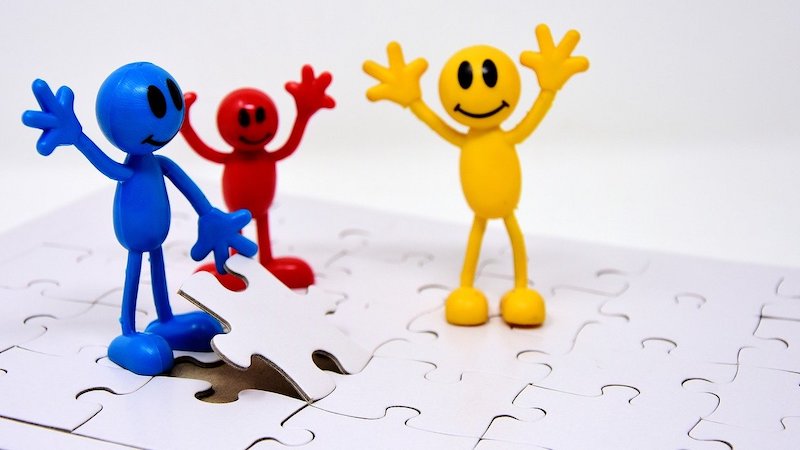 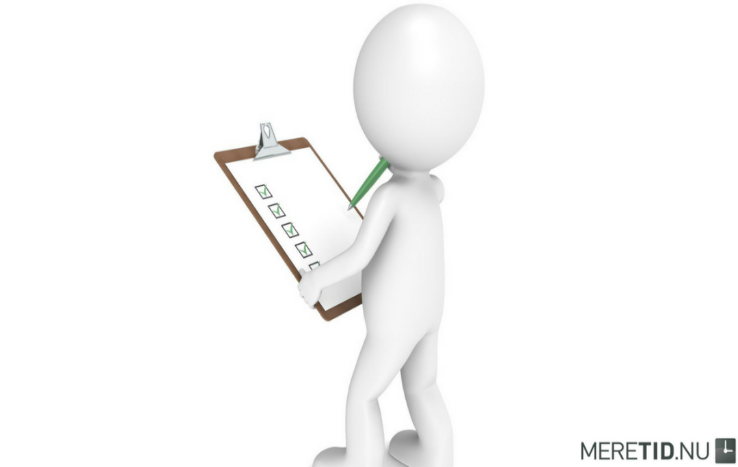 Evaluering og refleksion over den sidste uges arbejde:Mundtlig gruppe refleksion:Hvad har jeg arbejdet med i løbet af ugen? -fagsprog/faglig fordybelse/Fællessprog III? Lav evt. en kort beskrivelse i dine noter på teams.Skriftlig dokumentation i holdnote under overskriften ”Logbog uge xx":Hvad har jeg lært i vidensdeling? – Hvilke andre situationer/arbejdsopgaver kan jeg også bruge teorien/metoden? Giv mindst et eksempelHvad gik godt da jeg/vi vidensdelte? Hvad gik mindre godt da jeg vidensdelte? Udfyld og dokumenter dit arbejde med arbejdes-modellen fra faglig fordybelse/vidensdeling via refleksionsskemaerne. (Gem dem evt. i din logbog så du kan vise din vejleder i praksis hvad du har arbejdet med på skolen).Andre opgaver:Hvilke ord og begreber har jeg arbejdet med i fagsprogstimerne? Tilføj ord og begreber i din ordbog.Gennemgå de fire fags mål og sæt et halv eller helt kryds ud fra de læringsmål du helt eller delvist har opnået.Ugen der gikHvad er det mest spændende jeg har lært i løbet af ugen?Hvad synes jeg er svært?Hvad vil jeg have fokus på i næste uge?